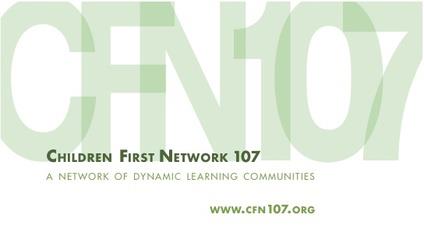 Domains and Personal Experiences as Students (Feeling = Domain 2; Content = Domain3)   (30+ mins)Purpose:  To gain deeper knowledge around the differences between Domains 2 and 3.Materials Needed:  Power Point for Directions?Handout with Competencies for Domain 2 and Domain 3Chart Paper as T chart, one column labeled “Domain 2:  Classroom Environment” and the other “Domain 3:  Instruction”Post ItsDirections:Prep Work:Divide teachers into groups of 3 or 4Give each group Post ItsPART A:  Personal Experiences with Teachers (5 mins)Ask teachers to think of the teacher who had the biggest effect on them growing up.Write the teacher’s name (or a descriptor of him/her) on a Post It.If the effect was positive, put a big plus sign on the Post It.  If the effect was negative, put a big minus sign on the Post It.PART B:  Small Group Share (5-8 mins)In groups of 3 or 4 share why the teacher had a big effect on you.Listen for similarities and differences.Encourage an individual to share later with the whole group.PART C:  Whole Group Share/Sorting to Domains  (10 mins)Ask a few individuals to share.  After each share, ask the participant if they thought the teacher’s effect had more to do with Domain 2 or Domain 3?  Put their Post It under the appropriate label on the chart paper.  Ask the remaining participants to think about their experience and place their Post It on the appropriate column.Ask:  What are you noticing about the experiences under Domain 2 and the experiences under Domain 3?Summary: (6-8 mins) In general experiences dealing with students’ feelings belong in Domain 2, but experiences dealing with content or a subject area belong in Domain 3.  Ask, “Based on the data charting our experiences, what hypothesis might we make?Usually Domain 2 ends up having more Post Its.  One hypothesis might be because it speaks to our human needs for respect, care, encouragement.A second hypothesis might be that content knowledge might have less of a long term effect???Positives and Negatives:  There are usually a mixture of both in both columnsAsk, “What might this mean for our own practice as teachers?”  Ask for a volunteer to share.Domain 2:  Classroom EnvironmentDomain 3:  Instruction